CENTRO DEPORTIVO PARAGUAS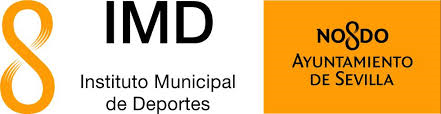  Plaza Monte Pirolo, s/n Correo electrónico: CDPARAGUAS@imd.sevilla.org